Teacher Standards-Based Lesson Plan	Teacher Name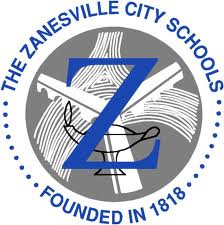  Top of FormCourse Title Unit Title Date of Lesson Focus for Learning:  What are the Learning Targets?  What content will students know/understand?  What skills will they demonstrate? Pre-Assessment Data: What assessment data was examined to inform this lesson planning? Prior Content Knowledge/Sequence/Connections: What prior knowledge do students need?  What are the connections to previous and future learning? Lesson Delivery:  What instructional strategies and methods will be used to engage students?__ Setting objectives and providing feedback	__ Reinforcing effort and providing recognition	__ Cooperative learning	__ Cues, questions and advance organizers		__ Nonlinguistic representation			__ Summarizing and note taking__ Assigning homework & providing practices 	__ Identifying similarities & differences		__ Generating & testing hypothesesComment on Lesson DeliveryHow will students read, write or think critically in this lesson?Teacher Process for Lesson: What are specifics of the lesson to help the teacher prepare for instruction? Differentiation: How will the instructional strategies address all students' learning needs? How will the lesson engage and challenge students of all levels? Resources: What resources/materials/technology will be used in instruction? Assessment of Student Learning: How will you check for understanding during the lesson?FormativeSummativeAuthenticComment on assessment of student learning: What specific products or demonstrations will assess student learning/achievement of goals for instruction? Personal Reflection of LessonBottom of Form